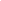 IntroductionWe have designed this application form to collect all the information we require to select candidates for interview.  Please do not send CVs, as they will not be considered.  Your data will be processed in line with our data protection policy which can be found on www.upsu.net.University Of Portsmouth InformationTo qualify for a Student Council opportunity you must be a current student of the University of Portsmouth.  Please confirm the following information:DeclarationPlease confirm the following information:Application FormIn your application, please try to cover the following: Your ‘area’ of Representation (essentially ‘who’ you look to be representing. For example this might be BAME or LGBT+, Students)The main three things you want to achieve in post (essentially your ‘manifesto’)Why you consider yourself suitable for the position (essentially why you should be selected to represent your students)Your application should be no more than 500 words. We will discount any additional words in applications that exceed this limit. Applicant Personal Information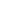 To ensure applications are judged on merit and to ensure the Union employs Equal Opportunities best practice, this sheet will be separated from your application. N.B. This does not count towards the 500 word limit for your application. Your Details Equal Opportunities Monitoring FormTo ensure applications are judged on merit and to ensure the Union employs Equal Opportunities best practice, this sheet will not be linked to any information that can identify you and will be separated from your application and personal details form.Ethnic Origin:How would you classify your ethnic origin?Black British		Black African		Black Caribbean		Asian British		Asian Other		White			Other (please state) ………………………Disability:The Disability Discrimination Act 1995 defines disability as “A physical or mental impairment which has a substantial and long term adverse effect on a person’s ability to carry out normal day to day activities. The disability could be physical, sensory or mental and must be expected to last at least 12 months”Do you have a disability as defined by the Disability Discrimination Act?			YES/NODo you require any assistance to enable you to attend interview e.g. signing?		YES/NOIf yes, what type of assistance?……………………………………………………………………………………………………………………………………………………………………………………………………………………………………………………………………………………………………………………………………………….Disabled applicants are invited to contact us in confidence at any point during the recruitment process to discuss steps that could be taken to overcome operational difficulties presented by the job, or if any adjustments or support are required.Student Council Member - Application FormPosition Applied For: Liberation Officer Please confirm that you are a current student of the University of Portsmouth:	Yes / No 	Student Number:  _________________________________Please give details of the Course are you currently studying:  ________________________________________________________________________________________________________________Dates of Course:  _______________________ to _________________________ (expected graduation) Have you ever been convicted of a criminal offence?       	YES/NOIf yes, please give details (except for convictions regarded as spent under the Rehabilitation of Offenders Act 1974): TitleFirst NamesSurnameAddress							PostcodeAddress							PostcodeAddress							PostcodeEmail addressEmail addressEmail addressDaytime telephone numberDaytime telephone numberDaytime telephone numberEvening telephone numberEvening telephone numberEvening telephone numberNotice period required for current jobNotice period required for current jobNotice period required for current jobWhere did you see this post advertised?Where did you see this post advertised?Where did you see this post advertised?To enable us to conduct a fair and impartial recruitment & selection process, please state if you are related to, or have a close personal relationship with a current member of staff or member of the Board of Trustees at UPSU.  Providing this information will not affect your application in any way: (please state NONE if not applicable)To enable us to conduct a fair and impartial recruitment & selection process, please state if you are related to, or have a close personal relationship with a current member of staff or member of the Board of Trustees at UPSU.  Providing this information will not affect your application in any way: (please state NONE if not applicable)To enable us to conduct a fair and impartial recruitment & selection process, please state if you are related to, or have a close personal relationship with a current member of staff or member of the Board of Trustees at UPSU.  Providing this information will not affect your application in any way: (please state NONE if not applicable)DeclarationI declare that the details contained in this application are correct to the best of my knowledge and in particular that I have not omitted any material facts that have a bearing on my application.Signed 									Dated:  D D/M M/Y YDeclarationI declare that the details contained in this application are correct to the best of my knowledge and in particular that I have not omitted any material facts that have a bearing on my application.Signed 									Dated:  D D/M M/Y YDeclarationI declare that the details contained in this application are correct to the best of my knowledge and in particular that I have not omitted any material facts that have a bearing on my application.Signed 									Dated:  D D/M M/Y Y